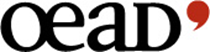 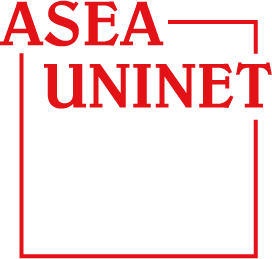 Antrag auf Unterstützung von Kooperations- / Forschungs- / Lehraktivitäten im Rahmen von ASEA-UNINET für das Durchführungsjahr 2019www.asea-uninet.orgDer Antrag ist entweder als OCR-PDF oder zusätzlich als WORD-Dokument (ohne Unterschriften) einzureichen.antragsteller/in einreichungprojektleiter/in  in  österreich (nur auszufüllen, wenn nicht ident mit Antragsteller/in)projekt-titel bei diesem projekt handelt es sich umpartner-universität in südostasien 1 (Falls eine weitere österreichische Mitgliedsuniversität zusätzlich an dem Projekt beteiligt ist, diese bitte hier eintragen)partner-universität in südostasien 2 (sofern beteiligt)partner-universität in südostasien 3 (sofern beteiligt)ort und zeitkurzbeschreibung des projekts (1-2 seiten, also possible in english)zu erwartende ergebnisse und geplante publikationenweitere aspekte der forschungs- / lehrkooperation (optional)beantragte fördersumme anmerkungen (optional)Allgemeine Information:Die Projektförderung und Projektabwicklung basiert auf Grundlage der ASEA-UNINET Antragsrichtlinien und der OeAD Richtlinien für ASEA-UNINET Projektabrechnungen, in der jeweils gültigen Fassung.Datenanwendung: Die Daten,  die in Zusammenhang mit dieser Bewerbung stehen, werden ausschließlich auf Grundlage der Rechtsvorschriften (in der jeweils geltenden Fassung) verarbeitet. Ausführliche Informationen sind unter: https://oead.at/de/datenschutz/ (Insbesondere Punkt 12) abrufbar.Einwilligungserklärung*Der/die Antragsteller/in willigt ein, dass seine/ihre persönliche Daten, nämlich (Name, Institution, E-Mail-Adresse, Projekttitel, Projektbeschreibung) an österreichische Botschaften und an ausländische diplomatische Vertretungen in Österreich, an ASEA-UNINET Partneruniversitäten, an die Außenhandelsstellen der WKÖ, an OeAD Counterparts und an die FFG zum Zweck der Kooperations- und Vernetzungstätigkeiten weitergeleitet werden können. Zutreffendes bitte ankreuzen:JA NEIN Diese Zustimmung kann jederzeit widerrufen werden. Hierfür ist eine E-Mail mit Betreff „Widerruf zu Projektnummer ASEA ……………“ an barbara.karahan@oead.at zu senden. *Die Einwilligungserklärung hat keinerlei Einfluss auf die Entscheidung über Ihren Antrag.……………………………....					……………………………………………Ort, Datum  						Unterschrift des Antragstellers / der 								Antragstellerin ...................................					……………………………………..Ort, Datum                                                                                    		Unterschrift des Projektleiters / der 								Projektleiterin [Kann entfallen, wenn 							ident mit Antragsteller/in]……………………………....					……………………………………………Ort, Datum  						Unterschrift des Leiters / der Leiterin der 							Organisationseinheit (zB Institutsvorstand)							[Kann bei Habilitierten entfallen]							……………………………………………							Name (in Blockbuchstaben) Familienname VornameAkademische/r Grad/eIch bin Univ.-Prof./in bzw. habilitiert Ja         Nein GeburtsdatumTätig an folgender antragstellenden österreichischen ASEA-UNINET Mitgliedsuniversität  
Name der Universität:Tätig an folgender antragstellenden österreichischen ASEA-UNINET Mitgliedsuniversität  
Institut: Tätig an folgender antragstellenden österreichischen ASEA-UNINET Mitgliedsuniversität  
PLZ: Tätig an folgender antragstellenden österreichischen ASEA-UNINET Mitgliedsuniversität  
Ort: Tätig an folgender antragstellenden österreichischen ASEA-UNINET Mitgliedsuniversität  
Straße:Tätig an folgender antragstellenden österreichischen ASEA-UNINET Mitgliedsuniversität  
Telefon: Tätig an folgender antragstellenden österreichischen ASEA-UNINET Mitgliedsuniversität  
E-Mail:Zutreffendes bitte ankreuzen und ergänzen:  Ich reiche zum ersten Mal ein. Ich habe in den letzten Jahren bereits Projekte über ASEA-UNINET eingereicht.Ich reiche heuer insgesamt ……… Projekt/e ein.Familienname VornameAkademische/r Grad/eTätig an folgender österreichischen ASEA-UNINET Mitgliedsuniversität + Institut  E-MailAngabe von Links hier möglich:Zutreffendes bitte ankreuzen (Mehrfachnennungen möglich): eine Reise eines/einer/mehrerer Wissenschafter/in/nen einer österreichischen Mitgliedsuniversität nach Südost-Asien (Outgoing) eine Einladung eines/einer/mehrerer Wissenschafter/in/nen einer/mehrerer südostasiatischen/r Partneruniversität/en nach Österreich (Incoming) anderes (zB. Famulaturprogramm, Sommeruniversität): ………………..Bitte ergänzen:Gesamtzahl der geplanten, durch ASEA-UNINET zu fördernden, Mobilitäten: …….. Kontaktdaten der ASEA-UNINET Mitgliedsuniversität 
Name der Universität:Kontaktdaten der ASEA-UNINET Mitgliedsuniversität 
Institut:Kontaktdaten der ASEA-UNINET Mitgliedsuniversität 
Ort:Der/Die am Projekt maßgeblich beteiligte Wissenschaftspartner/in 
(zB Projektleiter/in vor Ort)Familienname:Der/Die am Projekt maßgeblich beteiligte Wissenschaftspartner/in 
(zB Projektleiter/in vor Ort)Vorname:Der/Die am Projekt maßgeblich beteiligte Wissenschaftspartner/in 
(zB Projektleiter/in vor Ort)Akademische/r Grad/e:Der/Die am Projekt maßgeblich beteiligte Wissenschaftspartner/in 
(zB Projektleiter/in vor Ort)Geschlecht:                       Weiblich        MännlichDer/Die am Projekt maßgeblich beteiligte Wissenschaftspartner/in 
(zB Projektleiter/in vor Ort)E-Mail:Wissenschaftliche Kooperationen mit dem/r Antragsteller/in / Projektleiter/in bestehen seit ……..Wissenschaftliche Kooperationen mit dem/r Antragsteller/in / Projektleiter/in bestehen seit ……..Einladungsschreiben/Zusagen über Arbeitsmöglichkeiten bitte nach Möglichkeit beilegen (keine Formvorgabe)Einladungsschreiben/Zusagen über Arbeitsmöglichkeiten bitte nach Möglichkeit beilegen (keine Formvorgabe)Kontaktdaten der ASEA-UNINET Mitgliedsuniversität
Name der Universität:Kontaktdaten der ASEA-UNINET Mitgliedsuniversität
Institut: Kontaktdaten der ASEA-UNINET Mitgliedsuniversität
Ort:Der/Die am Projekt maßgeblich beteiligte Wissenschaftspartner/in 
(zB Projektleiter/in vor Ort)Familienname:Der/Die am Projekt maßgeblich beteiligte Wissenschaftspartner/in 
(zB Projektleiter/in vor Ort)Vorname:Der/Die am Projekt maßgeblich beteiligte Wissenschaftspartner/in 
(zB Projektleiter/in vor Ort)Akademische/r Grad/e:Der/Die am Projekt maßgeblich beteiligte Wissenschaftspartner/in 
(zB Projektleiter/in vor Ort)Geschlecht:                      Weiblich       MännlichDer/Die am Projekt maßgeblich beteiligte Wissenschaftspartner/in 
(zB Projektleiter/in vor Ort)E-Mail:Wissenschaftliche Kooperationen mit dem/r Antragsteller/in / Projektleiter/in bestehen seit ……..Wissenschaftliche Kooperationen mit dem/r Antragsteller/in / Projektleiter/in bestehen seit ……..Einladungsschreiben/Zusagen über Arbeitsmöglichkeiten bitte nach Möglichkeit beilegen (keine Formvorgabe)Einladungsschreiben/Zusagen über Arbeitsmöglichkeiten bitte nach Möglichkeit beilegen (keine Formvorgabe)Kontaktdaten der ASEA-UNINET MitgliedsuniversitätName der Universität:Kontaktdaten der ASEA-UNINET MitgliedsuniversitätInstitut:Kontaktdaten der ASEA-UNINET MitgliedsuniversitätOrt:Der/Die am Projekt maßgeblich beteiligte Wissenschaftspartner/in 
(zB Projektleiter/in vor Ort)Familienname:Der/Die am Projekt maßgeblich beteiligte Wissenschaftspartner/in 
(zB Projektleiter/in vor Ort)Vorname:Der/Die am Projekt maßgeblich beteiligte Wissenschaftspartner/in 
(zB Projektleiter/in vor Ort)Akademische/r Grad/e:Der/Die am Projekt maßgeblich beteiligte Wissenschaftspartner/in 
(zB Projektleiter/in vor Ort)Geschlecht:                      Weiblich      MännlichDer/Die am Projekt maßgeblich beteiligte Wissenschaftspartner/in 
(zB Projektleiter/in vor Ort)E-Mail:Wissenschaftliche Kooperationen mit dem/r Antragsteller/in / Projektleiter/in bestehen seit ……..Wissenschaftliche Kooperationen mit dem/r Antragsteller/in / Projektleiter/in bestehen seit ……..Einladungsschreiben/Zusagen über Arbeitsmöglichkeiten bitte nach Möglichkeit beilegen (keine Formvorgabe)Einladungsschreiben/Zusagen über Arbeitsmöglichkeiten bitte nach Möglichkeit beilegen (keine Formvorgabe)Ort/e der Projektdurchführung Geplante/r Zeitpunkt/e und (jeweilige) Dauer der Projektdurchführung(Die Projektdurchführung hat in der Regel im Jahr 2019 zu erfolgen / zu starten.)ACHTUNG:Alle Publikationen, die im Rahmen von ASEA-UNINET Kooperationen zustande gekommen sind, müssen folgenden Passus enthalten: "Research reported in this publication was supported by the ASEAN-European Academic University Network (ASEA-UNINET)”. Das PDF dieser Publikation ist zu senden an barbara.karahan@oead.at.Bitte anführen: Name/n des/r der zu begünstigenden, reisenden Wissenschafter/in/nen inkl. akad. Grad/e, aktueller akademischer Berufstätigkeit, zugehörigem Institut/Department (Kurznennungen). Entfällt bei Famulaturen und Musikstipendien, falls Begünstigende zum Zeitpunkt der Antragstellung noch nicht bekannt. - - -Der/Die Antragsteller/in beantragt eine finanzielle Unterstützung durch ASEA-UNINET in der Gesamthöhe von EUR ………Dieser Gesamtbetrag ergibt sich anteilig aus:a) Reisekosten in der Höhe von EUR ……….b) Stipendium in der Höhe von EUR ……….c) Sachkosten in der Höhe von EUR ……….Die Kosten aus a) - c) ergeben sich anteilig aus:Zutreffendes bitte ankreuzen: Weitere finanzierende Stellen des Projekts: ja   nein